Các lớp ESL, bắt đầu từ ngày:11 tháng 9 năm – 15 tháng 11 năm 20189 tháng 1 năm – 14 tháng 3 năm 20199 tháng 4 năm – 13 tháng 6 năm 2019Chào mừng bạn đến tất cả các cấpVào buổi sáng và buổi tối có sẵn(10 tuần khóa học)Làm việc trên các kỹ năng nói tiếng Anh trong một môi trường ấm áp, hỗ trợ cộng đồng.Để biết thêm chi tiết: Hope’s ESL @ 703.256.9040 2deborahlbird@gmail.comĐăng ký:Ngày 4, 6 tháng 9 năm 2018: 6:30-7:30 PMNgày 3, 8 tháng 1 năm 2019: 6:30-7:30 PMNgày 2, 4 tháng 4 năm 2019: 6:30-7:30 PMChi phí (sinh viên mới): $40 (bao gồm sách giáo khoa và tài liệu)Chi phí (học sinh trả lại): $10Nhà thờ Hope Lutheran4604 Ravensworth Road, Annandale, VA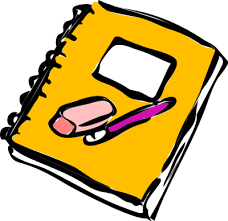 